Дата: 06.04. 2020г.Педагог  Тимошина Е.В.Творческое объединение «Цветные ладошки»План дистанционного занятия.Тема:  Кляксография «Павлин»На альбомный лист при помощи пипетки (если нет пипетки, набрать на кисть побольше краски и при помощи пальцев отжать) капнуть акварельной краски, 4 цвета (синий, зеленый, фиолетовый и желтый). По одному цвету за раз.Сдуть краску под углом или веером вокруг. Синей краской нарисовать простое тело павлина: два круга – большой тело, поменьше голова. Оставить сохнуть.Как только высохнет нарисовать черным фломастером гребни. Приклеить оранжевые треугольники – клюв и глаза. Украсить хвост пайетками.Результат работы сфотографируйте и пришлите по электронной почте руководителю на адрес el.timoshina2016@yandex.ru или эл. почту МУ ДО ЦТР «Радуга» cdt.raduga60@yandex.ru, или в сообщении в Контакте (в теме письма укажите свою фамилию, имя).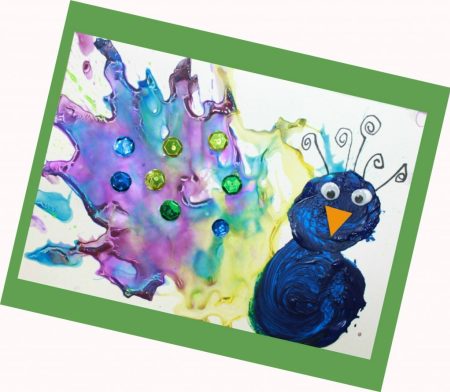 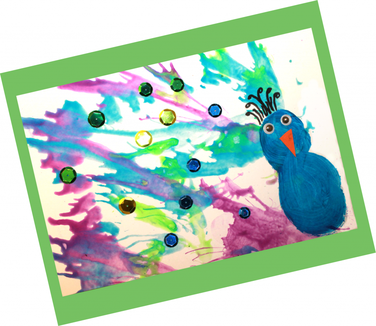 